体験利用されてみませんか？デイサービスセンターずい　　　　　　　しょう　　　　　　　えん瑞祥園お気軽にお電話下さい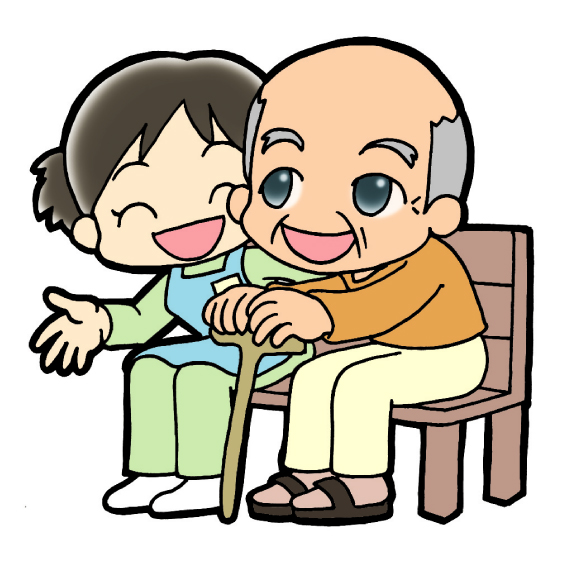 　　　　 ☎　国分郡田７１１